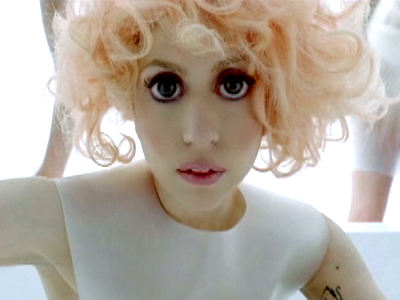 LoveThe word love never get’s old. You have to show love to your family and friends. I hate how people can come to school be so excited to see their friends, but when you come home you not excited to see you family the people who take care of you. They are there longer than you friends will, and that’s real love there giving you, I will always show my parents I love them. Love means something don’t throw the word around.IndependenceAlways learn how to fend for yourself. You don’t need someone taking care of you. You have to mature yourself along with your body catch up. Instead of going to your parent’s just asking for money find a way to earn it you self, that way when you finally get a job or into a career you know what you’re doing. Learn how to save money, learn how to control yourself, learn how to have a positive attitude even if someone doesn’t like you.AuthenticityAlways be yourself no matter if someone makes fun of you. Don’t let no one control you, don’t follow anyone. You wasting your life be you become your own self. Find yourself that way no one can break you. My Grandma always said “if you know who you are, nobody can break you”. Now that I know that words don’t hurt talk all you want because I know who I am.“Just when the caterpillar thought his life was over.”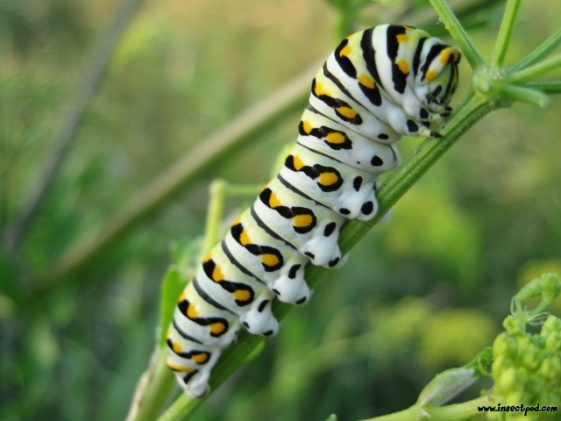 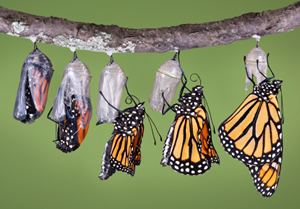 